						St-Félix, le 16 septembre 2014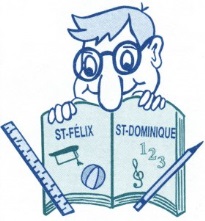 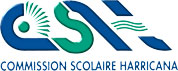 AUX PARENTS DES ÉLÈVES
DE ST-FÉLIX ET ST-DOMINIQUEAVIS DE CONVOCATION						Objet:  Assemblée générale des parentsChers parents, 	Conformément à l'article 102 de la Loi sur l'Instruction publique, vous êtes invités à l'assemblée générale des parents qui se tiendra le mercredi 24 septembre 2014 à 19 heures , à l'école de St-Félix.  Vous trouverez à l'endos de la présente, l'ordre du jour de cette assemblée générale. Nous souhaitons vous voir nombreux à cette soirée, afin d'élire les parents aux postes disponibles au Conseil d'établissement.  Votre présence à l'école est toujours très appréciée.Au plaisir de vous y rencontrer en grand nombre!						Le directeur,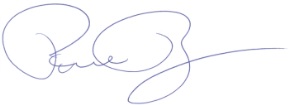 						Pierre RoyPR/sm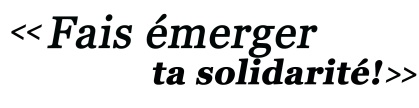 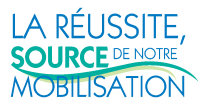 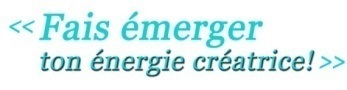 